Pressemitteilung der Kreissparkasse Saarlouis (KSK)Beim Wandern von der Glücksbotschaft überraschtVolltreffer beim Gewinnsparen für Maria-Göttinger aus Landsweiler     Lebach. „Wir waren gerade beim Wandern an der Saarschleife, als wir von unserem großen Glück erfahren haben“, lacht KSK-Kundin Maria Göttinger, stolze Gewinnerin eines neuen Peugeot 308 im Wert von mehr als 30 000 Euro. Den Hauptgewinn der Mai-Auslosung des Sparvereins verdankt die Landsweilerin ihrer langjährigen Treue zum Gewinnsparen, bei dem man nicht nur die gute Sache unterstützt, sondern mit Fortunas Segen eben einen Volltreffer landen kann. Den Schlüssel zu dem schicken grünmetallicfarbenen Flitzer überreichten jetzt KSK-Geschäftsstellenleiterin Birgit Quint und Florian Beck von Sparverein Saarland an die Gewinnerin, die vom ihrem Lebensgefährten Manfred Schmidt zum Abholen des Autos begleitet wurde. Mit Maria Göttinger haben seit Gründung des Sparvereins insgesamt 145 Kundinnen und Kunden der Kreissparkasse Saarlouis ein Auto gewonnen. Die Teilnahme am Gewinnsparen ist immer noch attraktiv. Monatlich gibt Geld- und Sachpreise im Gesamtwert von mehr als 140 000 Euro. Das Los kostet 2,50 Euro, von denen zwei Euro ins Sparguthaben gehen. Mit den restlichen 50 Cent nehmen die Gewinnsparer an der Lotterie teil, bei der rund die Hälfte der Einsätze wieder ausgeschüttet werden. Der andere Teil kommt Hilfeeinrichtungen zugute, wovon auch die karitativen Einrichtungen im Landkreis Saarlouis profitieren. 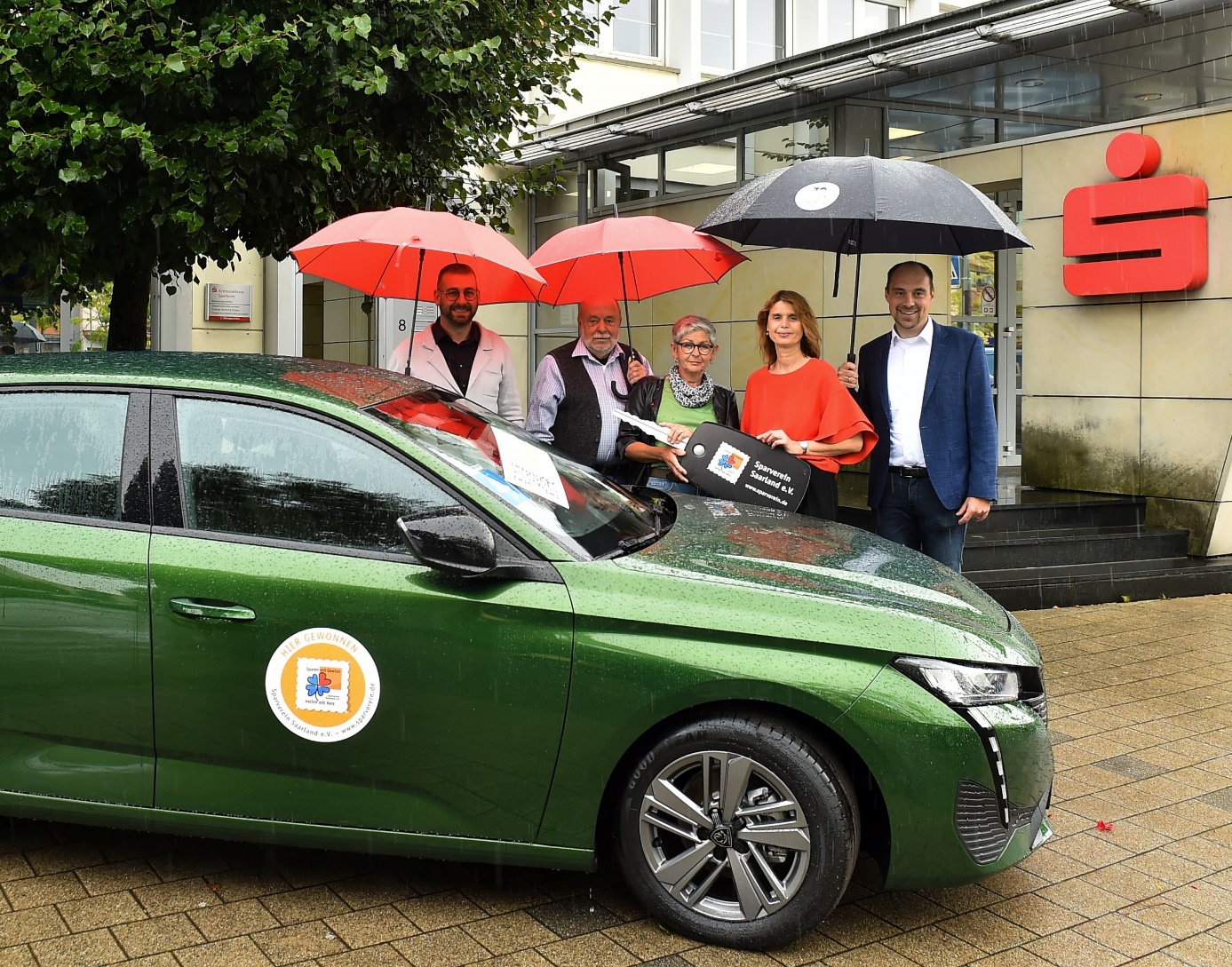 Bei der Schlüsselübergabe: In der Bildmitte KSK-Geschäftsstellenleiterin Birgit Quint mit Maria Göttinger und Manfred Schmidt. Rechts Florian Beck vom Sparverein, links Michael Dillschneider vom KSK-Marktmanagement. Foto: Michael Schönberger/KSK07.08.2023